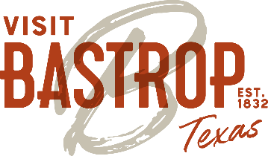 HOT FUNDING POST EVENT REPORT  FY 2021 - 2022Date Submitted: _______________________Organization InformationName of Organization: __________________________________________________________________Address: _____________________________________________________________________________City, State, Zip: ________________________________________________________________________Contact Name: _____________________________	Contact Phone Number: ___________________Event InformationName of Event:   _______________________________________________________________Date of Event:  ___________________________Primary Location of Event: ______________________________________________________Amount Requested:    	$_______________Amount Received:        	$_______________Balance Due		$ _______________HOT FUNDING POST EVENT REPORT                                               FY 2021-2022Please clearly show your qualified expenses equaling your funding.Actual EXPENSESSpace Rental			____________________				Food & Beverage		____________________	Audio / Visual			____________________Internet			____________________Security				____________________Staff Costs 			____________________Entertainment			____________________Lodging				____________________Other				________________________________________				____________________				____________________				____________________Total Expenses   	____________________Actual Advertising ExpensesNewspaper			____________________		Radio				____________________TV				____________________Other Paid Advertising		____________________Social Media Costs		____________________Direct Mailings 			____________________Press Releases/ Media Alerts	____________________Total Advertising/PromotionExpenses			____________________OTHER ACTUAL EXPENSES NOT LISTED ABOVE:   ____________________________________________________________________________________________________________________________________________________________________________________________________________________________________________________________________________________________________________________________________________________________________________________________________________________________________________________________________________________________________________________________________________________________________________________________________________HOT FUNDING POST EVENT REPORT FY 2021 - 2022Event InformationHow many people did you predict would attend this event? (number submitted with application for hotel occupancy tax funds): ____________What would you estimate as the actual attendance at the event? ____________Did you negotiate a special rate or hotel/event package to attract overnight stays?    ______ If yes, what was that rate? _______________How many room nights were generated at Bastrop hotels by attendees of this event or project? ____________What method did you use to determine the number of people who booked rooms at Bastrop hotels (e.g.; room block usage information, survey of hoteliers, etc.)?  PLEASE ATTACH VERIFIED and DETAILED DOCUMENTATION OF ROOM NIGHTS or agreed upon documentation within your application.Did you include a link and/or logos on your promotional, advertising or marketing materials and in your website for booking hotel nights during this event?  ____________________ If yes, please provide the following:Please provide samples (photocopies are acceptable) of your promotional, advertising or marketing materials, showing the Visit Bastrop logo and/or link.Website screenshot is acceptable.Sporting Related Events (complete only if applicable)If the event funded by hotel occupancy tax was a sporting-related function/facility, how many individuals participated in this event? ____________If the event was a sporting-related function/facility, how many of the participants were from another city or county? ____________If the event was a sporting-related function/facility, quantify how the activity substantially increased economic activity at hotel within the city or its vicinity? I affirm and certify that all the information and answers to questions herein are complete, true and correct to the best of my knowledge and belief. I understand that any misrepresentation, falsification, or omission of any facts called for in the application may render this application void, whenever discovered.I have reviewed the Post Event Report for HOT Funding and I hereby certify its accuracy. I agree to cooperate fully with Visit Bastrop, or authorized agents of Visit Bastrop, with information which reasonably relates to the payment of benefits from the HOT Fund and this application. I hereby agree to indemnify and hold harmless Visit Bastrop against any and all claims, demands, or causes of action of any kind or nature resulting from or in connection with Visit Bastrop.______________________________________		________________________Signature HOT Fund Recipient				Date______________________________________		________________________Printed Name HOT Fund Recipient			Date